Madison Park Elementary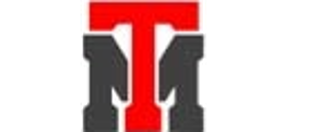 2 packs of crayons1 pack of colored pencils 1 pack of markers24 pencils (no mechanical)1 pair of child scissors1 red folder1 blue folder1 black folder1 take home folder (your choice)1 red composition notebook1 blue composition notebook1 black composition notebook1 bookbag4 dry erase markers 2 large glue sticks2 large erasers (no pencil top erasers)GIRLS- 2 boxes of tissuesBOYS- 1 box sandwich bags & 1 box of gallon bags*Supplies may need to be replenished throughout the year.